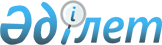 О внесении изменений и дополнений в Указ Президента Республики Казахстан, имеющий силу закона, "О государственном предприятии"Закон Республики Казахстан от 11 июня 2004 года N 561

      


Статья 1.


 Внести в 
 Указ 
 Президента Республики Казахстан, имеющий силу закона, от 19 июня 1995 г. N 2335 "О государственном предприятии" (Ведомости Верховного Совета Республики Казахстан, 1995 г., N 9-10, ст. 66; N 24, ст. 164; Ведомости Парламента Республики Казахстан, 1997 г., N 12 , ст. 183; N 13-14, ст. 205; 1998 г., N 23, ст. 429; 1999 г., N 22, ст. 789; N 23, ст. 916; 2001 г., N 10, ст. 126; 2002 г., N 10, ст. 102; 2003 г., N 11, ст. 71) следующие изменения и дополнения:


      



      1) форму акта и заголовок изложить в следующей редакции: "Закон Республики Казахстан "О государственном предприятии";


      



      2) по всему тексту слова "Указом", "Указа", "Указ" заменить соответственно словами "Законом", "Закона", "Закон";


      



      3) пункт 4 статьи 1 исключить;


      



      4) в статье 9:



      в подпункте 2) пункта 1 слова "текущих и перспективных планов хозяйственной" заменить словами "плана финансово-хозяйственной";


      



      в части второй пункта 3 слово "отчетности" заменить словом "деятельности";


      



      пункт 4 изложить в следующей редакции:



      "4. Руководитель предприятия несет персональную ответственность перед собственником (уполномоченным органом) и органом государственного управления за состояние дел на предприятии.";


      



      5) в статье 18:



      в части первой:



      подпункт 6) изложить в следующей редакции:



      "6) способствующих осуществлению Национальным Банком Республики Казахстан возложенных на него функций и (или) являющихся частью инфраструктуры финансового рынка;";


      



      подпункт 9) после слова "культуры" дополнить словом ", туризма";


      



      подпункт 12) дополнить словами ", Государственного реестра нормативных правовых актов Республики Казахстан;";


      



      дополнить подпунктом 13) следующего содержания:



      "13) осуществление хозяйственной деятельности в области формирования и хранения государственного материального резерва Республики Казахстан.";


      



      часть вторую изложить в следующей редакции:



      "Запрещается создание государственных предприятий на праве хозяйственного ведения в целях осуществления эксплуатации служебных зданий, транспортного обслуживания и выполнения снабженческих функций государственных органов.";


      



      6) в части первой пункта 2 статьи 21 слова "остающейся в его распоряжении прибыли" заменить словами "остающегося в его распоряжении чистого дохода";


      



      7) подпункт 6) статьи 32 изложить в следующей редакции:



      "6) осуществления эксплуатации служебных зданий, транспортного обслуживания и выполнения снабженческих функций государственных органов;";


      



      8) пункт 3 статьи 35 исключить;


      



      9) в части первой статьи 38 слова "органа государственного управления" заменить словами "уполномоченного органа".


      


Статья 2.


 Учредительные документы государственных предприятий, созданных до введения в действие настоящего Закона, в течение шести месяцев со дня его введения в действие должны быть приведены в соответствие с настоящим Законом.


      Президент




      Республики Казахстан


					© 2012. РГП на ПХВ «Институт законодательства и правовой информации Республики Казахстан» Министерства юстиции Республики Казахстан
				